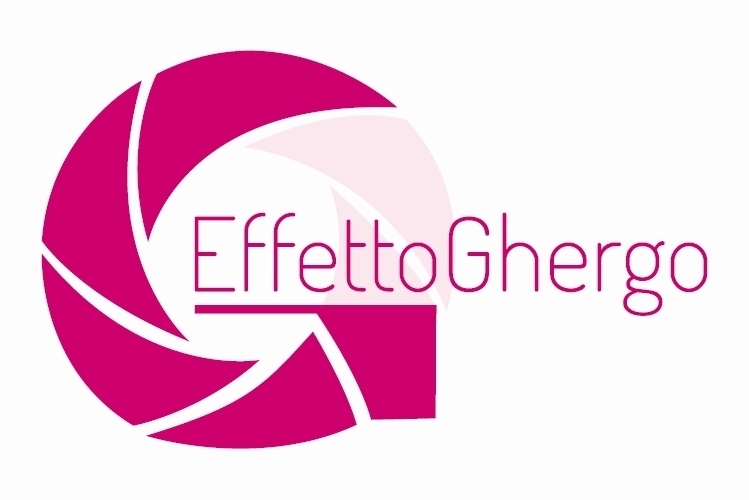 PRENOTAZIONE ALBERGHIERA WORKSHOP di FOTOGRAFIA 2019Pacchetto workshop:In B&B   Villa Verdefiore:Ctr. Verdefiore, 42/a - 62010 Appignano (MC)Camera doppia uso singola...............................................euro 55.00Camera matrimoniale .......................................................euro 80.00 In B&B Palazzo Carradori: Via della Vittoria 7 -  62010 Montefano (MC)                                Camera doppia uso singola                                               euro 70,00                                Camera doppia matrimoniale                                           euro 70,00                                Camera tripla                                                                     euro 85,00B&B   Al Crepuscolo Via Montefiore 55 - Recanati(MC)                                 Camera singola                                                              euro     51,00                                 Camera doppia                                                              euro     92,00Data di arrivo........................................................................................... Data di partenza...................................................................................... Nome e Cognome……………………………………………………….Recapito telefonico ……………………………………………………..Indirizzo email ………………………………………………………….Carta d’Identità ………………………………………………………...Soluzione scelta : B&B …………………………………………………tipologia camera ………………………………………………………..                              numero camere prenotate:…………….I costi sono comprensivi della tassa di soggiorno.Questa scheda deve essere compilata in ogni sua parte e spedita via email all’indirizzo effettoghergo@gmail.comData e Firma per accettazione: 